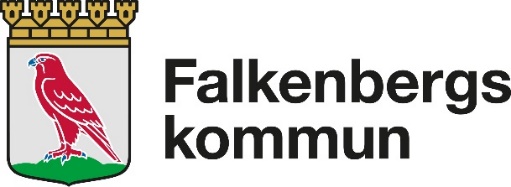 Socialnämndens 
dokumenthanteringsplanInledningEnligt Falkenbergs kommuns arkivreglemente, antaget av kommunfullmäktige 2009-06-25 § 98, ska dokumenthanteringsplaner upprättas för samtliga myndigheter. Dokumenthanteringsplanen är myndighetens sätt att hålla en god ordning och överblick över sina allmänna handlingar, vilket underlättar de anställdas och allmänhetens möjligheter att återsöka information. Den talar om vilka handlingstyper som förekommer, om de ska bevaras eller gallras (förstöras) och var handlingarna är förvarade. Planen ska ses över och revideras fortlöpande.Detta dokument utgör socialnämndens dokumenthanteringsplan. Dokumenthanteringsplanen fungerar som en katalog/register över alla allmänna handlingar som förekommer i verksamheterna. Handlingar som inte finns med i dokumenthanteringsplanen får inte gallras. Tillsammans med diariet ska den ge en fullständig bild av vilken dokumentation som finns att tillgå hos myndigheten. I planen ska alla lätt kunna hitta ”sina” handlingar och få besked om:Hur de ska hanterasFörvaringsplatsMedieform (digitalt, papper, CD-skiva, USB-enhet etc)Dokumentets status (original, kopia)Om de ska bevaras eller gallrasOm/när de ska levereras till kommunarkivetDokumenthanteringsplanen är uppdelad i avsnitt utifrån verksamheternas olika områden. 

För mer information om ansvar för arkivering på övergripande nivå utifrån lagstiftning, ansvarsfördelning för arkivering inom socialnämndens organisation och om vilka arkiv som finns inom socialförvaltningen, se dokumentet ”Arkivbeskrivning Socialnämnden”. För dig som arbetar med arkivering inom socialförvaltningen finns även dokumentet ” Rutin för arkivering inom socialförvaltningen” som innehåller mer praktisk information.Ordförklaringar
Bevaras: Handlingen ska sparas för all framtid.

Gallras: Innebär att en handling förstörs och därmed inte kan återsökas eller återskapas. Gallringsbara handlingar i digital form gallras i systemet.Gallras vid inaktualitet: Innebär att handling gallras när den inte längre behövs i verksamheten. Förvaring/anmärkning: I kolumnen förvaring/anmärkning anges om handlingen är digital eller i pappersform. Om handlingen är digital i ett verksamhetssystem anges systemets namn.
Leverans till kommunarkiv: I kolumnen leverans till kommunarkiv anges när en handling ska slutarkiveras. Information o hur handlingar ska förberedas inför leverans till kommunarkiv finns i dokumentet ”Rutin för arkivering inom socialförvaltningen. Objektsregistrering: Handlingen arkiveras på respektive objekt den har koppling till. Ett objekt kan till exempel vara personakt.Systematisk förvaring: Innebär att handlingarna ska vara ordnade och märkta så att de enkelt kan hittas. Systematiskt förvarade handlingar kan vara strukturerade i till exempel nummerordning och alfabetisk ordning. Filer, dokument, pärmar och mappar i katalogstrukturer ska ha en tydlig namnstandard för att kunna återsökas.DiarienummerFastställt avDatum för fastställande2021/98Socialnämnden 2021-05-18DokumenttypDokumentet gäller förGiltighetstidRiktlinje Socialförvaltningens verksamheterTillsvidareRevideringsansvarig RevideringsintervallReviderad datumArkivsamordnareVartannat år eller vid behovDokumentansvarig (funktion)Uppföljningsansvarig	 och tidplanUppföljningsansvarig	 och tidplanArkivsamordnareArkivsamordnareArkivsamordnareSocialnämndens dokumenthanteringsplan       Socialnämndens dokumenthanteringsplan       Socialnämndens dokumenthanteringsplan       Socialnämndens dokumenthanteringsplan       Socialnämndens dokumenthanteringsplan       Socialnämndens dokumenthanteringsplan       HandlingBevaras/
GallrasLeverans till kommunarkiv efterD=DiarieförsFörvaring/AnmärkningHandlingBevaras/
GallrasLeverans till kommunarkiv efterS=Systematisk förvaringFörvaring/AnmärkningHandlingBevaras/
GallrasLeverans till kommunarkiv efterO=Objekts- registreringFörvaring/AnmärkningAllmän administrationAllmän administrationAllmän administrationAllmän administrationAllmän administrationAllmän administrationAnhöriguppgifter Gallras vid inaktualitetSSGallras efter att anställningen upphört. 
Gäller både papper (t.ex. pärm med anhöriguppgifter för varje anställd) och digitalt.Anmälan om personuppgiftsincident till datainspektionenBevaras10 årDDEvolution. Se även kommunens informationssäkerhetspolicy.AvtalBevaras10 årD, SD, SOriginal. Gäller avtal som inte hör till personakt.Avtal rutinmässigaGallras efter 2 årTill exempel avtal för kopiatorer, telefoni, städ etc. Gallras 2 år efter att avtalet upphört.Behörighetsblanketter Gallras efter 2 årSSSparas i två år efter att behörigheten upphör.Begäran om utlämnande av allmän handlingSe anmärkningSka endast diarieföras vid sekretess och vid avslag. Den som begär ut handlingen ska informeras om att den har rätt till ett skriftligt avslagsbeslut med överklagandehänvisning.Begäran om utlämnande av allmän handling
- AvslagsbeslutBevaras 10 årDDEvolution. Avslagsbeslut och tillhörande begäran diarieförs. Broschyrer och liknande informationsmaterialSe anmärkningSSEgenproducerade. Ett arkivexemplar sparas och lämnas till kommunarkivet. Resten kan gallras.Cirkulär och meddelanden av ringa eller tillfällig betydelse, allmän informationGallras vid inaktualitetSSHandläggare.Diarium/DiarieakterBevaras 10 årDDEvolution.Handlingar som inkommit digitalt hanteras digitalt, inga utskrifter till pappersakt. Gäller from juni 2021.E-postSe anmärkningD, SD, SE-post av mindre betydelse kan raderas omgående. För e-post av betydelse gäller samma regler som för information på papper, dvs. innehållet i 
e-posten avgör hur handlingen ska hanteras (diarieföras, bevaras, gallras etc.).Handlingar gällande ej verkställda beslutGallras efter 
5 årD, SD, SRapporteras Digitalt till Inspektionen för vård och omsorg. Skrivs ut och sparas. Pärm nämndsekreterare. Endast sammanställningen/rapporten diarieförs i Evolution.HyreskontraktGallras vid inaktualitetSSLokalsamordnare. Gallras efter upphörd giltighetstid.IVO-beslut och yttranden (verksamhet)Bevaras10 år D, SD, SEvolution och akt i arkiv.IVO-beslut och yttranden (Individärenden)Gallras efter 
5 årSSPärm i arkivskåp. Original i personakten.Kontroller om förekomst i socialregistret
(ej förekommande)Gallras efter 
2 årSSPärm i arkiv.Kopior av handlingar som i original förvaras på annat håll i kommunenGallras efter 
2 årSSKvitto på leveranser till kommunarkivetBevarasSSPärm nämndsekreterare.Kvittenser SITHS reservkortSe anmärkningSSSparas enligt avtal med Inera i minst certifikatets giltighetsperiod plus 10 år.KvalitetsarbeteBevaras10 årSSRapporter och eventuella åtgärdsplaner. Ingår ofta i diarieförda ärenden. Gäller även kvalitetsuppföljningar och tillsyner.Lex Sarah, utredningar m.m.Bevaras 10 årS, DS, DIngår i huvuddiariet. Registrator.Minnesanteckningar ledningsgruppBevaras 10 årSSDigitalt. Pärm hos nämndsekreterare.MålarbeteBevaras10 årSSDokumentation av mål, strategier samt utvärderingar av arbetet. Ingår ofta i diarieförda ärenden.Passerkort/taggar/nyckelkvittenserGallras vid inaktualitetSSInlämnas och gallras efter avslutad anställning.Personuppgiftsbehandlingar - Risk och konsekvensanalysBevaras10 årDDEvolution.Personuppgiftsbehandlingar - FörteckningBevaras10 årD/SD/SJP-Infonet. Intern e-tjänst för registrering av personuppgiftsbehandlingar. Varje nämnds personuppgiftssamordnare ansvarar för att nämndens register diarieförs årligen.PostlistaBevarasDDDigitalt, Evolution.RutinkorrespondensBevaras10 årSSHängmapp registrator.Röstbrevlådemeddelande av ringa betydelseGallras vid inaktualitetGallras efter avlyssning.Röstbrevlådemeddelande av viktGallras vid inaktualitetDDGallras efter utskrift.Svar på externa enkäterGallras efter 
2 årSSSvar på interna enkäterGallras efter 
2 årSSGallras 2 år efter att ärendet avslutats.Sammanställning enkätsvarBevarasSSStatistik till myndigheterGallras efter 
2 årSSDigitalt.Styrande dokument, anvisningar, riktlinjer och policysBevaras10 årDDSynpunkter/klagomålBevaras 10 årSSDigitalt, E-tjänst.UtredningarBevaras 10DDDe utredningar som nämnden beslutar om diarieförs och förvaras i Evolution.VerksamhetsberättelseBevaras10 årDDVårdtyngdsmätningGallras vid inaktualitetSSÅrsredovisningBevaras10 årDDSociala medierInlägg av rutinmässig karaktärGallras vid inaktualitetSSKommentarer av stötande eller kränkande karaktärGallras omedelbartModerators ansvar.Kommentarer av stötande eller kränkande karaktär riktat mot medarbetareVid inaktualitetSSSkärmdump tas på inlägget. Förvaras hos respektive chef.NämndsprocessenDelegationsbeslutBevaras10 årSSDigitalt och pärm i arkivskåp.DomarBevaras10 årDDAkt i huvuddiariet.Domar (kopior) som redovisas till socialutskottetGallras efter 
2 årSSPärm i arkivskåp. Individärenden. Original ligger i personakten.Kallelser, dagordning socialnämnd och utskottGallras efter 
2 årSSNetpublicator.
Pärm nämndsekreterare samt i arkivskåp.KungörelsekortGallras efter 
2 årSSNämndsekreterare.Protokoll socialnämnd och utskott med bilagorBevaras10 årSSPärm i arkivskåp. Protokoll samrådsorganBevaras10 årSSPärm respektive sekreterare.Statistik på SU-domarGallras efter 
10 årSSPärm i arkivskåp.UpphandlingAnbudsdiarium/protokollBevaras10 årDDSekretessbeläggs fram tills beslut offentliggjorts.AnnonsBevaras10 årDDDigitalt.Antagna anbud, med bilagor och anbudskompletteringarBevaras10 årDDDigitalt.
Sekretessbeläggs fram till beslut offentliggjorts.AvtalBevaras10 årDDDelegationsbeslutBevaras10 årDDSekretessbeläggs fram till beslut offentliggjorts.Ej antagna anbud, med bilagor och anbudskompletteringarGallras efter 
2 årSSDigitalt. Hanteras i TendSign. Sekretessbeläggs fram till beslut offentliggjorts.Frågor och svar, förtydligandenBevaras10 årDDDigitalt.FörfrågningsunderlagBevaras 10 årD, SD, SDigitalt.Riktlinjer och lokala bestämmelserBevarasDDTilldelningsbeslutBevaras10 årDDSekretessbeläggs fram till beslut offentliggjorts.UpphandlingsfullmaktBevaras10 årDDUpphandlingsprotokollBevaras10 årDDSekretessbeläggs fram till beslut offentliggjorts.EkonomiAutogiro, medgivandenGallras vid inaktualitetSSPärm. Original finns på centrala ekonomiavdelningen.Betalda fakturor, kopiorGallras efter 
2 årSSRaindance fakturaportal.Beviljade anhörigbidragGallras efter 
2 årSSAssistent Bistånd/ Vuxen.Blankett för inrapportering av anhörigbidragGallras efter 
2 årSSAssistent Bistånd/Vuxen.BokföringsorderGallras efter 
10 årSSTill närarkiv Storgatan 22 efter 2 år. DirektutbetalningarGallras efter
10 årSSTill närarkiv Storgatan 22 efter 2 år. Fonder, ansökningshandlingarGallras efter 
5 årSSVerksamhetsekonom.Fonder, urkunderBevaras5 årSSArkiv.Habiliteringsersättning, verifikationGallras efter 
10 årSSDigitalt.InventarieförteckningarBevarasSSInterna kundfakturorGallras efter 
10 årSSDigitalt.Interna leverantörsfakturorGallras efter 
10 årSSDigitalt.InternbudgetverifikationerGallras efter 
2 årSSDigitalt. KassaverifikationerGallras efter 
10 årSSTill närarkiv Storgatan 22 efter 2 år.Kontoutdrag pg/bgGallras efter 
10 årSSTill närarkiv Storgatan 22 efter 2 år.KundfakturorGallras efter 
10 årSSDigitalt.Kundfakturor, underlagGallras efter 
10 årSSTill närarkiv Storgatan 22 efter 2 år.Omkostnadsersättning – ledsagareGallras efter 
10 årSSDigitalt.Privata medel (brukare)Gallras efter 
10 årSSPärm, enhetschefs kontor.RekvisitionerGallras efter 
2 årSSFörvaras på respektive enhet.Redovisning handkassaGallras efter 
10 årSSI pärm hos handläggare.
Till närarkiv Storgatan 22 efter 2 år.StatsbidragsansökningarGallras efter 
5 årS, DS, DI pärm hos verksamhetsekonom.Statsbidragsansökningar, underlagGallras vid inaktualitetSSI pärm hos verksamhetsekonom.Utbetalningslistor från MigrationsverketGallras efter 
2 årSSI pärm hos ekonomiassistent. Till närarkiv Storgatan 22 efter 1 år.Underlag för behörigheterGallras efter 
10 årSSFörvaras hos den centrala ekonomienheten.Underlag för momsansökanGallras efter 
5 årSSPärm, ekonomiassistent. Till närarkiv Storgatan 22 efter 2 år.Avgifter och taxorAvgiftsbeslutGallras efter 5 år/Bevaras (personakt)SSDigitala.
Server, Combine.InkomstuppgifterGallras efter 2 årSSPärm hos avgiftshandläggare.PersonalAnmälan om bisyssla BevarasSe regler för personalaktOOFörvaras i personalakt.Anställningsavtal månadsavlönadeBevarasSe regler för personalaktOOFörvaras i personalakt.Anställningsavtal timavlönadeBevaras2 årSSFörvaras hos respektive förvaltning/enhet före leverans till kommunarkivet. AvslutningssamtalGallras vid inaktualitetSSFörvaras hos respektive förvaltning/enhet före leverans till kommunarkivet. Respektive förvaltning gör en sammanställning en gång per år. AvslutningsenkätGallras vid inaktualitetSSFörvaras hos respektive förvaltning/enhet före leverans till kommunarkivet. Respektive förvaltning gör en sammanställning en gång per år. Arbetsförmedlingens beslut BevarasSe regler för personalaktOOEx. särskilt stöd, lönebidrag, arbetsmarknadspolitiska beslut. Förvaras i personalakt.ArbetsmiljöArbetsmiljöutredningarBevaras10 år D/SD/SEvolution. Till exempel medarbetarenkät.Skyddsrond protokollBevaras10 årSSArbetsgivarintygGallras efter 
2 årVissa hanteras digitalt via arbetsgivintyg.nu.Arvodesbestämmelser Bevaras10 år SSBilaga till Argus.ArvodesunderlagGallras efter 
2 årSSArvodesutbetalningar, underlagGallras efter 
7 årAvgångsvederlag, beslut  BevarasSe regler för personalaktOOFörvaras i personalakt.ChefsförordnandenBevarasSe regler för personalaktOOTyp anställningsavtal. Förvaras i personalakt.Chefsuppdrag BevarasSe regler för personalaktOOVid chefsanställning. Förvaras i personalakt.Delegerade arbetsmiljöuppgifter för SAMBevarasSe regler för personalaktOOVid chefsanställning tillsvidare och ersättare (samt vid förändring av delegation).DisciplinpåföljdBevarasSe regler för personalaktOOExempelvis skriftlig varning, klarläggande, avstängning. Förvaras i personalakt.Fackliga ledigheter, beslut Gallras efter 
2 årSS Personec.Fritidsstudier, beslut BevarasSe regler för personalaktOOTillsammans med kurs- resp. utbildningsinformation. Förvaras i personalakt.Fritidsstudier, fakturor Gallras efter 
7 årSSFriskvårdsersättning, ansökan med kvittonGallras efter 
7 årSSFörbindelseblankett - Basal hygienBevarasSe regler för personalaktOOGäller anställda inom Socialförvaltningen. Förvaras i personalakt.Försäkringskassan, beslut om sjukersättning/rehabiliteringsersättningBevarasSe regler för personalaktOOFörvaras i personalakt.Hantering av arbetsskadeanmälningarAnmälan om arbetsskadaBevarasSSAnmälan görs av den anställde i systemet KIA. Bevaras digitalt.Arbetsskadeanmälan till FörsäkringskassanSSAnmälan skickas digitalt från KIA till Försäkringskassan.Anmälan om arbetsskada, kvittoBevarasSSKvittot hämtas i KIA. Förvaras i pärm hos HR-avdelningen. Kvittot lämnas även till skyddsombud och medarbetare. Till kommunarkivet då anställd uppfyllt LAS-åldern. Intyg på behörighetsgivande utbildningarBevarasSe regler för personalaktOOFörvaras i personalakt.Klarläggande eller erinranBevarasSe regler för personalaktOOFörvaras i personalakt. Läggs i akt, i kuvert markerat med sekretess.Kollektivavtal Bevaras10 år SSKonvertering, beslut om att avståBevarasSe regler för personalaktOONotering görs i WinLas. Förvaras i personalakt.LAS, varsel som resulterar i avslut Bevaras10 år SSSamverkan.Ledighetsansökningar underlagGallras efter 
2 årGallras 2 år efter utgången av det år som ansökan avsåg. Avser till exempel semester, föräldraledighet och tjänstledighet.LönebeslutBevarasSe regler för personalaktOOFörvaras i personalakt.LöneunderlagGallras efter 
2 årTill exempel rättningar, körrapporter, kostavdrag, löneskulder och arvoden.Medarbetarsamtal/uppföljningssamtal anteckningar frånGallras vid inaktualitetS S OmplaceringshandlingarBevaras10 årS/OS/OFörvaras i personalakt när ärendet har avslutats.PersonalaktBevaras2 årOOPersonalakt hos HR-avdelningen lämnas till kommunarkivet 2 år efter avslutad anställning. Gäller månadsanställda.Personalakt timanställdBevaras2 årSSVarje enhet ansvarar för att timanställningsavtal lämnas till kommunarkivet 2 år efter avslutad anställning. Dessa avtal ska inte till HR-avdelningen.PersonalstatistikBevaras10 år SS LIS.Personliga avtalBevarasSe regler för personalaktOOFörvaras i personalakt.Protokoll med bilagor/minnesanteckningarArbetsmiljö Bevaras10 årSSArbetsplatsträff (APT), avdelningsmöten, personalmöten, informationsmöten eller liknandeSe anmärkning10 årSSBevaras om de innehåller beslut eller information av direkt betydelse för verksamheten som inte finns dokumenterad någon annanstans, annars kan de gallras efter 2 år.Förhandlingar enligt medbestämmandelagen (MBL)Bevaras10 år SSTill exempel individärenden och förhandlingar.Samverkan på förvaltningsnivåBevaras 10 årS S Samverkan på verksamhetsområdena (lokal) SamverkanBevaras10 årSSRegisterutdrag (Rikspolisstyrelsen)BevarasSe anmärkningOOPersonec. Obligatoriska enligt lag: förskola, grundskola, LSS barn samt stödboenden: original i personakt. För övriga: original tillbaka till sökanden efter anteckning.RehabiliteringBeslut om ersättning från första sjukdagen FörsäkringskassanGallras efter 
10 årSSADATO. Beslut från Försäkringskassan om särskilt högriskskydd.RehabiliteringsutredningarBevarasSSADATO.Rehabärende - för anställdaBevarasSSADATO.Rehabärende - när anställd slutatGallras efter 
2 årSSADATO.LäkarintygGallras efter 
2 årSSADATO eller pärm. Gallringsfrist gäller även för pappersoriginal.Rekrytering: tjänster över 3 månaderAnnonsBevarasSSAnställningsavtalBevarasSe regler för personalaktOOFörvaras i personalakt.Ansökningshandlingar, erhållen tjänstBevarasSe regler för personalaktOOFörvaras i personalakt. Exempel CV/meritförteckning.Ansökningshandlingar, ej erhållen tjänstGallras efter 
2 årSS Offentliga jobbBetyg/intyg för tjänsten/utbildningBevarasSe regler för personalaktOOFörvaras i personalakt.Spontanansökningar Gallras vid inaktualitetSSAvser även bemanningsenheterna som söks genom e-tjänst.SemesterplaneringGallras efter 
1 årSSAvser avdelningen/enheten.Sekretessförbindelse och tystnadspliktBevarasSe regler för personalaktOOGäller även timanställda. Förvaras i personalakt.Terminalglasögon, beslut Gallras efter 
10 årSSTillbud - anmälan/registreringBevaras10 årSSKIA. Kommunens inrapporteringssystem för tillbud och arbetsskador.TjänstgöringsbetygBevarasSe regler för personalaktOOFörvaras i personalakt.TjänstgöringsintygSe anmärkningS/OS/OGallras när handlingen inte längre behövs för verksamheten under förutsättning att uppgifterna i intyget framgår av tjänstgöringsjournaler eller motsvarande handlingar som bevaras. Tjänstgöringsintyg som innehåller värdeomdömen ska bevaras och läggs då i personalakt.TjänstgöringsrapporterGallras efter 
2 årUnderlag för framställda krav, arbetsrättBevaras10 år SSUnderlag för kvitto t.ex. taxi eller parkeringGallras efter 
7 årUnderlag för lönesättningGallras vid inaktualitetSSUppsägningBevarasSe regler för personalaktOOFörvaras i personalakt.Utlåtande från konsult Gallras vid inaktualitetSSUtvecklingsplaner, individuella  Gallras vid inaktualitetSSI samband med medarbetarsamtal.Verksamhetsövergång - protokoll och underlagBevarasD/SD/SS= hos HR-avdelningens arkiv.Överenskommelse om avslutBevarasOOFörvaras i personalaktSocialnämndens dokumenthanteringsplan       Socialnämndens dokumenthanteringsplan       Socialnämndens dokumenthanteringsplan       Socialnämndens dokumenthanteringsplan       Socialnämndens dokumenthanteringsplan       Socialnämndens dokumenthanteringsplan       Socialnämndens dokumenthanteringsplan       HandlingBevaras/
GallrasBevaras/
GallrasLeverans till kommunarkiv efterD=DiarieförsFörvaring/AnmärkningHandlingBevaras/
GallrasBevaras/
GallrasLeverans till kommunarkiv efterS=Systematisk förvaringFörvaring/AnmärkningHandlingBevaras/
GallrasBevaras/
GallrasLeverans till kommunarkiv efterO=Objekts- registreringFörvaring/AnmärkningBarn och familjBarn och familjBarn och familjBarn och familjBarn och familjBarn och familjBarn och familjAnvisning
De dokument som förvaras i personakt ska gallras 5 år efter avslutat ärende förutom för födda 5, 15, 25 i varje månad. Dessa bevaras i kommunarkivet. I nedanstående tabell kommer sådana handlingar därav under kolumnen ”Bevaras/Gallras” markeras med ”5 år/bevaras”. Handlingar rörande faderskap, adoptioner och placeringar ska bevarasAnvisning
De dokument som förvaras i personakt ska gallras 5 år efter avslutat ärende förutom för födda 5, 15, 25 i varje månad. Dessa bevaras i kommunarkivet. I nedanstående tabell kommer sådana handlingar därav under kolumnen ”Bevaras/Gallras” markeras med ”5 år/bevaras”. Handlingar rörande faderskap, adoptioner och placeringar ska bevarasAnvisning
De dokument som förvaras i personakt ska gallras 5 år efter avslutat ärende förutom för födda 5, 15, 25 i varje månad. Dessa bevaras i kommunarkivet. I nedanstående tabell kommer sådana handlingar därav under kolumnen ”Bevaras/Gallras” markeras med ”5 år/bevaras”. Handlingar rörande faderskap, adoptioner och placeringar ska bevarasAnvisning
De dokument som förvaras i personakt ska gallras 5 år efter avslutat ärende förutom för födda 5, 15, 25 i varje månad. Dessa bevaras i kommunarkivet. I nedanstående tabell kommer sådana handlingar därav under kolumnen ”Bevaras/Gallras” markeras med ”5 år/bevaras”. Handlingar rörande faderskap, adoptioner och placeringar ska bevarasAnvisning
De dokument som förvaras i personakt ska gallras 5 år efter avslutat ärende förutom för födda 5, 15, 25 i varje månad. Dessa bevaras i kommunarkivet. I nedanstående tabell kommer sådana handlingar därav under kolumnen ”Bevaras/Gallras” markeras med ”5 år/bevaras”. Handlingar rörande faderskap, adoptioner och placeringar ska bevarasAnvisning
De dokument som förvaras i personakt ska gallras 5 år efter avslutat ärende förutom för födda 5, 15, 25 i varje månad. Dessa bevaras i kommunarkivet. I nedanstående tabell kommer sådana handlingar därav under kolumnen ”Bevaras/Gallras” markeras med ”5 år/bevaras”. Handlingar rörande faderskap, adoptioner och placeringar ska bevarasAnvisning
De dokument som förvaras i personakt ska gallras 5 år efter avslutat ärende förutom för födda 5, 15, 25 i varje månad. Dessa bevaras i kommunarkivet. I nedanstående tabell kommer sådana handlingar därav under kolumnen ”Bevaras/Gallras” markeras med ”5 år/bevaras”. Handlingar rörande faderskap, adoptioner och placeringar ska bevarasAnmälan från polis, privatperson, hyresvärd, sjukhusAnmälan från polis, privatperson, hyresvärd, sjukhusBevarasTillhör ärende eller ger upphov till ärende. Ska alltid aktualiseras och förhandsbedömas.Anmälan LOB- och polisanmälningarAnmälan LOB- och polisanmälningarGallras efter 
5 årSom inte leder till ärende, pärm.Anmälan från myndighet som har anmälningsplikt, 14 kap. 1§ SoLAnmälan från myndighet som har anmälningsplikt, 14 kap. 1§ SoLGallras efter 
5 årSom inte leder till ärende, pärm.Ansökan om vård med ev. bilagorAnsökan om vård med ev. bilagor5 år/BevarasPersonakt.Ansökan om kontaktperson/familjAnsökan om kontaktperson/familj5 år/BevarasPersonakt.Journalanteckning i personaktJournalanteckning i personakt5 år/BevarasPersonakt.Utredning i enskilt ärendeUtredning i enskilt ärende5 år/BevarasPersonakt.Beslut i enskilt ärende om bistånd och/eller insatsBeslut i enskilt ärende om bistånd och/eller insats5 år/BevarasPersonakt.Besvär- Överklagande med bilagorBesvär- Överklagande med bilagor5 år/BevarasPersonakt.Beslut Dom- FörvaltningsdomstolBeslut Dom- Förvaltningsdomstol5 år/BevarasPersonakt.Kallelse till rättegång, möte med handläggare m.m.Kallelse till rättegång, möte med handläggare m.m.Gallras vid inaktualitetRemiss – Uppdragshandling och remisser till arbetsförmedling, bostadsförmedling, läkare och beroendevårdRemiss – Uppdragshandling och remisser till arbetsförmedling, bostadsförmedling, läkare och beroendevårdGallras vid inaktualitetSamtycke att få ta del av handlingar från sjukhus, arbetsförmedling, försäkringskassaSamtycke att få ta del av handlingar från sjukhus, arbetsförmedling, försäkringskassaGallras vid inaktualitetSenast vid avslutat ärende.Dokumentation- Genomförandeplan BBICDokumentation- Genomförandeplan BBIC5 år/BevarasPersonakt. Plan förvaras påskriven i personakt.Ansökan till institutioner om vård LVUAnsökan till institutioner om vård LVU5 år/BevarasMeddelande om utskrivning från vårdhem eller liknandeMeddelande om utskrivning från vårdhem eller liknande5 år/BevarasPersonaktKorrespondens av betydelse i ärendetKorrespondens av betydelse i ärendet5 år/BevarasPersonakt. Genomförandeplaner och vårdplaner.Korrespondens av betydelseKorrespondens av betydelse5 år/BevarasPersonakt. Exempelvis nätverkskarta (Daterat A4-papper), teckningar och dagboksanteckningar, utdrag från polisregister, vårdjournaler etc.Korrespondens av tillfällig betydelseKorrespondens av tillfällig betydelseGallras vid inaktualitetEfter journalanteckning i personakt. Exempelvis närvarorapporter, drogtester.Registerkontroll som utgör underlag för beslutRegisterkontroll som utgör underlag för beslut5 år/BevarasPersonakt. Ska alltid tillföras akten i läsbar form när ärendet öppnas och avslutas. Personuppgiftslagen (PUL), folkbokföringsuppgifter.Registerkontroll som endast har tillfällig betydelseRegisterkontroll som endast har tillfällig betydelseGallras vid inaktualitetNär man tagit del av uppgifterna vid utskrift. Exempelvis bilregistret.Fullmakt – Ex. ekonomi, sekretessavtal och företräde inför rättenFullmakt – Ex. ekonomi, sekretessavtal och företräde inför rätten5 år/BevarasPersonakt.Rapport – Polisrapporter om brott eller misstanke om brottRapport – Polisrapporter om brott eller misstanke om brott5 år/BevarasPersonakt.Familjehem/KontaktpersonFamiljehem/KontaktpersonAnmälan – Intresseanmälan om att bli familjehemAnmälan – Intresseanmälan om att bli familjehemGallras vid inaktualitetAnmälan – Intresseanmälan om att bli kontaktperson/familjAnmälan – Intresseanmälan om att bli kontaktperson/familjGallras vid inaktualitetUtredningar av familjehem, kontaktperson/familjUtredningar av familjehem, kontaktperson/familj5 år/BevarasPersonakt. Läggs upp akt oavsett om personen blir godkänd eller inte.Avtal- UppdragshandlingAvtal- Uppdragshandling5 år/BevarasPersonakt. Avtal skrivs i två exemplar, varav ett ska förvaras i den unges- och ett i kontaktpersonens akt.Avtal/Ansvarsförbindelse för kostnaderAvtal/Ansvarsförbindelse för kostnader5 år/BevarasPersonakt. OBS, ej i barnets akt.Placering BarnPlacering BarnAnmälan från polis, skola etc.Anmälan från polis, skola etc.BevarasPersonakt. Om anmälan kommer in under placeringstiden, oberoende av innehållet i anmälan.Dokumentation av planering som rör barnet, t.ex. Vårdplaner och genomförandeplanerDokumentation av planering som rör barnet, t.ex. Vårdplaner och genomförandeplanerBevarasPersonakt.Underlag/Beslut i placeringsärendeUnderlag/Beslut i placeringsärendeBevarasPersonakt.Underställande- Handlingar rörande underställande till förvaltningsrättUnderställande- Handlingar rörande underställande till förvaltningsrättBevarasPersonakt.Avtal med föräldrarAvtal med föräldrarBevarasPersonakt.Ansökan om vård samt bilagorAnsökan om vård samt bilagorBevarasPersonakt. Förvaltningsrätt eller tingsrätt + original i akt.Anmälan om behov av vård (till institutioner)Anmälan om behov av vård (till institutioner)BevarasPersonakt.Eftergift av förälders ersättningsskyldighet för barns vård i annat hem än det egnaEftergift av förälders ersättningsskyldighet för barns vård i annat hem än det egnaBevarasPersonakt.Utredning – VårdnadsutredningarUtredning – VårdnadsutredningarBevarasPersonakt.
Utredning om lämpligt familjehem för den placeradeUtredning om lämpligt familjehem för den placeradeBevarasPersonakt.Yttrande till åklagare, tingsrätt etc.Yttrande till åklagare, tingsrätt etc.BevarasPersonakt.Dom från tingsrättDom från tingsrättBevarasPersonakt.Meddelande från institution om utskrivningMeddelande från institution om utskrivningBevarasPersonakt.Ansvarsförbindelse/vårdavtalAnsvarsförbindelse/vårdavtalBevarasPersonakt. Vårdavtal = Avtal mellan kommun och institution.Dokumentation- Handlingar i namnärendeDokumentation- Handlingar i namnärendeBevarasPersonakt.
Placeringsmeddelanden från Statens InstitutionsstyrelsePlaceringsmeddelanden från Statens InstitutionsstyrelseBevarasPersonakt.Journaler med bilagor från hem för vård eller boendeJournaler med bilagor från hem för vård eller boendeBevarasPersonakt.Övrigt Övrigt Dokumentation – Efterlysningar SoLDokumentation – Efterlysningar SoL5 år/BevarasPersonakt. Faxas till polisen. Ej förväxlas med LVU, LVM, handräckning . Kräver fullmakt från vårdnadshavaren.Yttrande i körkortsärendeYttrande i körkortsärende5 år/BevarasPersonakt.Yttrande till åklagare, andra myndigheter och allmän domstolYttrande till åklagare, andra myndigheter och allmän domstol5 år/BevarasPersonakt.Begäran om handräckningBegäran om handräckning5 år/BevarasPersonakt. För att verkställa beslut LVU.Meddelande om förundersökningMeddelande om förundersökning5 år/BevarasPersonakt.FörundersökningsprotokollFörundersökningsprotokoll5 år/BevarasPersonakt.Meddelanden om åtalsunderlåtelse eller att åtal ska väckasMeddelanden om åtalsunderlåtelse eller att åtal ska väckas5 år/BevarasPersonakt.Begäran Beslut – Handlingar rörande rättshjälpBegäran Beslut – Handlingar rörande rättshjälpGallras vid inaktualitetPersonakt. När behovet av rättshjälp inte kvarstår. Begäran/beslut om offentligt ombud/biträde.ÅklagardomarÅklagardomar5 år/BevarasPersonakt. Exempelvis yttranden.Socialnämndens dokumenthanteringsplan       Socialnämndens dokumenthanteringsplan       Socialnämndens dokumenthanteringsplan       Socialnämndens dokumenthanteringsplan       Socialnämndens dokumenthanteringsplan       Socialnämndens dokumenthanteringsplan       HandlingBevaras/
GallrasLeverans till kommunarkiv efterD=DiarieförsFörvaring/AnmärkningHandlingBevaras/
GallrasLeverans till kommunarkiv efterS=Systematisk förvaringFörvaring/AnmärkningHandlingBevaras/
GallrasLeverans till kommunarkiv efterO=Objekts- registreringFörvaring/AnmärkningStöd- och försörjningStöd- och försörjningStöd- och försörjningStöd- och försörjningStöd- och försörjningStöd- och försörjningAnvisning
De dokument som förvaras i personakt ska gallras 5 år efter avslutat ärende förutom för födda 5, 15, 25 i varje månad. Dessa bevaras i kommunarkivet. I nedanstående tabell kommer sådana handlingar därav under kolumnen ” Bevaras/Gallras” markeras med ”5 år/bevaras”. Handlingar rörande faderskap, adoptioner och placeringar ska bevaras.Anvisning
De dokument som förvaras i personakt ska gallras 5 år efter avslutat ärende förutom för födda 5, 15, 25 i varje månad. Dessa bevaras i kommunarkivet. I nedanstående tabell kommer sådana handlingar därav under kolumnen ” Bevaras/Gallras” markeras med ”5 år/bevaras”. Handlingar rörande faderskap, adoptioner och placeringar ska bevaras.Anvisning
De dokument som förvaras i personakt ska gallras 5 år efter avslutat ärende förutom för födda 5, 15, 25 i varje månad. Dessa bevaras i kommunarkivet. I nedanstående tabell kommer sådana handlingar därav under kolumnen ” Bevaras/Gallras” markeras med ”5 år/bevaras”. Handlingar rörande faderskap, adoptioner och placeringar ska bevaras.Anvisning
De dokument som förvaras i personakt ska gallras 5 år efter avslutat ärende förutom för födda 5, 15, 25 i varje månad. Dessa bevaras i kommunarkivet. I nedanstående tabell kommer sådana handlingar därav under kolumnen ” Bevaras/Gallras” markeras med ”5 år/bevaras”. Handlingar rörande faderskap, adoptioner och placeringar ska bevaras.Anvisning
De dokument som förvaras i personakt ska gallras 5 år efter avslutat ärende förutom för födda 5, 15, 25 i varje månad. Dessa bevaras i kommunarkivet. I nedanstående tabell kommer sådana handlingar därav under kolumnen ” Bevaras/Gallras” markeras med ”5 år/bevaras”. Handlingar rörande faderskap, adoptioner och placeringar ska bevaras.Anvisning
De dokument som förvaras i personakt ska gallras 5 år efter avslutat ärende förutom för födda 5, 15, 25 i varje månad. Dessa bevaras i kommunarkivet. I nedanstående tabell kommer sådana handlingar därav under kolumnen ” Bevaras/Gallras” markeras med ”5 år/bevaras”. Handlingar rörande faderskap, adoptioner och placeringar ska bevaras.Anmälan från polis (LOB), privatperson, hyresvärd, sjukhus5 år/BevarasPersonakt. Tillhör ärende eller ger upphov till ärende. Ska alltid aktualiseras och förhandsbedömas.Grundansökan om ekonomiskt bistånd med ev. bilagor5 år/BevarasJournal – Journalanteckningar i personakt5 år/BevarasPersonakt.Utredning i enskilt ärende5 år/BevarasPersonakt.Beslut i enskilt ärende om bistånd och/eller insats5 år/BevarasPersonakt.Besvär överklagande med bilagor5 år/BevarasPersonakt.Beslut och dom i Förvaltningsdomstol5 år/BevarasPersonakt. Förvaltningsdomstol. Kammarrätt, Högsta förvaltningsdomstolen, EU- domstol.Kallelse till rättegång i enskilt ärendeGallras vid inaktualitetNär aktuellt datum passerats.Remiss till t.ex. Projekt, bostadsföretag, vården5 år/BevarasPersonakt.Skriftligt samtycke att få ta del av handlingar från tex.vården, arbetsförmedling, andra kommuner, försäkringskassa.5 år/BevarasPersonakt.Korrespondens av betydelse5 år/BevarasPersonakt. Intyg, sammanfattningar, överenskommelser, handlingsplaner, arbetsplaner. Skriftlig information till och från andra enheter inom Socialtjänsten eller andra myndigheter.Korrespondens av tillfällig betydelseGallras vid inaktualitetKostnadsförslag t.ex. tandläkare, glasögon, återansökningar, ej vid överklagande. Jobbsökarlista, tillfällig arbetsplan, samtycke till arbetsförmedling.Arbetsbefrämjande åtgärder, betyg, intyg över genomgångna utbildningar, anställningsbeslut, arbetsintyg och skriftliga omdömenGallras vid inaktualitetAvtal om återbetalning av socialbidrag5 år/BevarasPersonakt.Kopior: Bevis om permanent uppehållstillstånd från Invandrarverket5 år/BevarasPersonakt.Beslut från försäkringskassan ang. bostadsbidrag, sjukersättning, pensionGallras vid inaktualitetLäkarintygGallras vid inaktualitetLönespecifikationerGallras vid inaktualitetNormberäkningarGallras vid inaktualitet/
Senaste beräkningenSenaste beräkningen till personakt.Registerkontroller som utgör underlag för beslut men som endast har tillfällig betydelseGallras vid inaktualitetFullmakter ekonomi, sekretess och företräde inför rätten5år/BevarasPersonakt. Notering om när fullmakten upphör skrivs på fullmakten.Avtal och kopior av hyreskontraktGallras vid inaktualitetNär hyresgästen flyttar.Dom, återkravshandlingar, domar på återkrav5år/BevarasPersonakt
Underrättelse och besked från hyresvärd, elbolag, kronofogdemyndighet om skulder, uppsägning eller avhysningGallras efter 
2 år eller 
5 år/BevarasSparas i pärm i 2 år om personen inte är aktuell. Öppna ärende – 5 år/Bevaras.Kallelse till möte med handläggare m.m.Gallras vid inaktualitetNär aktuellt datum passerats.Yttrande: I körkortsärende och till åklagare, andra myndigheter och allmän domstol5 år/BevarasPersonaktYttrande i vapenärende5 år/BevarasPersonakt.
Förmedlingsmedel/ Egna medelsförvaltningUnderlag förmedlingsmedel, räkenskaper kring den enskildes ekonomi10 år/BevarasPersonakt. En förmedlingsakt SKA märkas upp ordentligt. OBS, gallras inte efter 5 år.Fullmakt om handhavande av annans medel10 år/BevarasPersonakt. Anteckna på fullmakten när den upphör. Markera på akten att det handlar om egen medelsförvaltning.Socialt kontraktAvtal – Aktuella hyresavtalSe anmärkningPärm boendesekreterare, kopia i personakt.Avtal – Avslutade hyresavtalGallras efter 
10 årPärm på avdelning. Efter avtalets upphörande.BesiktningsprotokollGallras efter
10 årFörvaras ihop med avtalet. Efter avtalets upphörande.Register – Förteckning över boende med socialt kontraktGallras vid inaktualitetPärm boendesekreterare. Uppdateras kontinuerligt.Socialnämndens dokumenthanteringsplan       Socialnämndens dokumenthanteringsplan       Socialnämndens dokumenthanteringsplan       Socialnämndens dokumenthanteringsplan       Socialnämndens dokumenthanteringsplan       Socialnämndens dokumenthanteringsplan       HandlingBevaras/
GallrasLeverans till kommunarkiv efterD=DiarieförsFörvaring/AnmärkningHandlingBevaras/
GallrasLeverans till kommunarkiv efterS=Systematisk förvaringFörvaring/AnmärkningHandlingBevaras/
GallrasLeverans till kommunarkiv efterO=Objekts- registreringFörvaring/AnmärkningSocialpsykiatriSocialpsykiatriSocialpsykiatriSocialpsykiatriSocialpsykiatriSocialpsykiatriAnvisning
De dokument som förvaras i personakt ska gallras 5 år efter avslutat ärende förutom för födda 5, 15, 25 i varje månad. Dessa bevaras i kommunarkivet. I nedanstående tabell kommer sådana handlingar därav under kolumnen ” Bevaras/Gallras” markeras med ”5 år/bevaras”. Handlingar rörande faderskap, adoptioner och placeringar ska bevarasAnvisning
De dokument som förvaras i personakt ska gallras 5 år efter avslutat ärende förutom för födda 5, 15, 25 i varje månad. Dessa bevaras i kommunarkivet. I nedanstående tabell kommer sådana handlingar därav under kolumnen ” Bevaras/Gallras” markeras med ”5 år/bevaras”. Handlingar rörande faderskap, adoptioner och placeringar ska bevarasAnvisning
De dokument som förvaras i personakt ska gallras 5 år efter avslutat ärende förutom för födda 5, 15, 25 i varje månad. Dessa bevaras i kommunarkivet. I nedanstående tabell kommer sådana handlingar därav under kolumnen ” Bevaras/Gallras” markeras med ”5 år/bevaras”. Handlingar rörande faderskap, adoptioner och placeringar ska bevarasAnvisning
De dokument som förvaras i personakt ska gallras 5 år efter avslutat ärende förutom för födda 5, 15, 25 i varje månad. Dessa bevaras i kommunarkivet. I nedanstående tabell kommer sådana handlingar därav under kolumnen ” Bevaras/Gallras” markeras med ”5 år/bevaras”. Handlingar rörande faderskap, adoptioner och placeringar ska bevarasAnvisning
De dokument som förvaras i personakt ska gallras 5 år efter avslutat ärende förutom för födda 5, 15, 25 i varje månad. Dessa bevaras i kommunarkivet. I nedanstående tabell kommer sådana handlingar därav under kolumnen ” Bevaras/Gallras” markeras med ”5 år/bevaras”. Handlingar rörande faderskap, adoptioner och placeringar ska bevarasAnvisning
De dokument som förvaras i personakt ska gallras 5 år efter avslutat ärende förutom för födda 5, 15, 25 i varje månad. Dessa bevaras i kommunarkivet. I nedanstående tabell kommer sådana handlingar därav under kolumnen ” Bevaras/Gallras” markeras med ”5 år/bevaras”. Handlingar rörande faderskap, adoptioner och placeringar ska bevarasAnvisning
De dokument som förvaras i personakt ska gallras 5 år efter avslutat ärende förutom för födda 5, 15, 25 i varje månad. Dessa bevaras i kommunarkivet. I nedanstående tabell kommer sådana handlingar därav under kolumnen ” Bevaras/Gallras” markeras med ”5 år/bevaras”. Handlingar rörande faderskap, adoptioner och placeringar ska bevarasAnvisning
De dokument som förvaras i personakt ska gallras 5 år efter avslutat ärende förutom för födda 5, 15, 25 i varje månad. Dessa bevaras i kommunarkivet. I nedanstående tabell kommer sådana handlingar därav under kolumnen ” Bevaras/Gallras” markeras med ”5 år/bevaras”. Handlingar rörande faderskap, adoptioner och placeringar ska bevarasAnvisning
De dokument som förvaras i personakt ska gallras 5 år efter avslutat ärende förutom för födda 5, 15, 25 i varje månad. Dessa bevaras i kommunarkivet. I nedanstående tabell kommer sådana handlingar därav under kolumnen ” Bevaras/Gallras” markeras med ”5 år/bevaras”. Handlingar rörande faderskap, adoptioner och placeringar ska bevarasAnvisning
De dokument som förvaras i personakt ska gallras 5 år efter avslutat ärende förutom för födda 5, 15, 25 i varje månad. Dessa bevaras i kommunarkivet. I nedanstående tabell kommer sådana handlingar därav under kolumnen ” Bevaras/Gallras” markeras med ”5 år/bevaras”. Handlingar rörande faderskap, adoptioner och placeringar ska bevarasAnvisning
De dokument som förvaras i personakt ska gallras 5 år efter avslutat ärende förutom för födda 5, 15, 25 i varje månad. Dessa bevaras i kommunarkivet. I nedanstående tabell kommer sådana handlingar därav under kolumnen ” Bevaras/Gallras” markeras med ”5 år/bevaras”. Handlingar rörande faderskap, adoptioner och placeringar ska bevarasAnvisning
De dokument som förvaras i personakt ska gallras 5 år efter avslutat ärende förutom för födda 5, 15, 25 i varje månad. Dessa bevaras i kommunarkivet. I nedanstående tabell kommer sådana handlingar därav under kolumnen ” Bevaras/Gallras” markeras med ”5 år/bevaras”. Handlingar rörande faderskap, adoptioner och placeringar ska bevarasHuvuddokument i ärendeAnsökan om bistånd5 år/BevarasPersonakt.Ärendeblad, journalanteckning5 år/BevarasPersonakt.Utredningar i individärende5 år/BevarasPersonakt. Från annan kommun, papper.Sammanställning/Underlag från andra myndigheter5 år/BevarasPersonakt.Beslut om bistånd individärende5 år/BevarasPersonakt. VPM, Försäkringskassa, annan kommunÖverklagande med bilaga5 år/BevarasPersonakt.Yttrande till förvaltningsrätt, kammarrätt, högsta förvaltningsdomstolen eller IVO5 år/BevarasPersonakt. Yttrande noteras/bevaras i personaktDom/beslut förvaltningsdomstol5 år/BevarasPersonakt.Korrespondens av betydelse i ärendet5 år/BevarasPersonakt. Ex. Intyg från olika professioner, beslut Försäkringskassan, anmälan från polis och sociala jouren samt mailkontakt av vikt.Korrespondens av tillfällig betydelse och/eller av rutinmässig karaktärGallras vid inaktualitetEx. Kallelse till möte, bokning av tider. Efter notering i personakt.Planer ÖPT, ÖRV, vårdplan, SIP, Individuell plan5 år/BevarasPersonakt. Undertecknad av enskild.Anmälan/Beslut om ställföreträdare5 år/BevarasPersonakt. Ex. God man, förvaltare eller ombud.Avtal vid köp av plats5 år/BevarasPersonakt. Enl. 4 Kap 1§ SoL.Anmälan/anteckning som inte leder till ärendets uppkomstGallras efter 
2 årPärm.Uppdrag/Beställning5 år/BevarasPersonakt. Tillförs akt av beställaren.Samtycke till kontrakt med andra5 år/BevarasPersonakt. Undertecknad av enskild, muntligt samtycke.Genomförande av insatserGenomförandeplaner5 år/BevarasUtförarakt. Även individuella planer, SIPKontaktlista5 år/BevarasUtförarakt. Fakta, personuppgifter, närståendeJournalanteckning levnadsbeskrivningGallras vid inaktualitetEfter notering i personakt.Journalblad/Journalanteckning5 år/BevarasPersonakt. Sammanfattning får ej göras.Meddelande om utskrivning från sjukhus eller liknandeGallras vid inaktualitetFörs in i Meddix.Instruktion struktur/aktivitetsschema t.ex. Rutiner gällande dag/vecka eller månadGallras vid inaktualitetBoendet. Del av genomförandeplan.Korrespondens av betydelse för genomförande5 år/BevarasUtförarakt. Ex. samtal med brukare/närstående, ställföreträdare/ombud, brev, mail.Kopia på anteckningar från annan kommun eller LandstingGallras vid inaktualitetEfter notering i personakt.NyckelkvittensGallras vid inaktualitetPärm.Utbetalningsbesked t.ex. avseende kontaktpersonGallras efter 
2 årBevaras hos assistent. För kontaktperson eller lönerapportAvtal med kontaktperson eller den enskilde5 år/BevarasRegisterkontroll som utgör underlag för beslut5 år/BevarasSocialnämndens dokumenthanteringsplan       Socialnämndens dokumenthanteringsplan       Socialnämndens dokumenthanteringsplan       Socialnämndens dokumenthanteringsplan       Socialnämndens dokumenthanteringsplan       Socialnämndens dokumenthanteringsplan       HandlingBevaras/
GallrasLeverans till kommunarkiv efterD=DiarieförsFörvaring/AnmärkningHandlingBevaras/
GallrasLeverans till kommunarkiv efterS=Systematisk förvaringFörvaring/AnmärkningHandlingBevaras/
GallrasLeverans till kommunarkiv efterO=Objekts- registreringFörvaring/AnmärkningFamiljerättFamiljerättFamiljerättFamiljerättFamiljerättFamiljerättAnvisning
De dokument som förvaras i personakt ska gallras 5 år efter avslutat ärende förutom för födda 5, 15, 25 i varje månad. Dessa bevaras i kommunarkivet. I nedanstående tabell kommer sådana handlingar därav under kolumnen ” Bevaras/Gallras” markeras med ”5 år/bevaras”. Handlingar rörande faderskap, adoptioner och placeringar ska bevaras.Anvisning
De dokument som förvaras i personakt ska gallras 5 år efter avslutat ärende förutom för födda 5, 15, 25 i varje månad. Dessa bevaras i kommunarkivet. I nedanstående tabell kommer sådana handlingar därav under kolumnen ” Bevaras/Gallras” markeras med ”5 år/bevaras”. Handlingar rörande faderskap, adoptioner och placeringar ska bevaras.Anvisning
De dokument som förvaras i personakt ska gallras 5 år efter avslutat ärende förutom för födda 5, 15, 25 i varje månad. Dessa bevaras i kommunarkivet. I nedanstående tabell kommer sådana handlingar därav under kolumnen ” Bevaras/Gallras” markeras med ”5 år/bevaras”. Handlingar rörande faderskap, adoptioner och placeringar ska bevaras.Anvisning
De dokument som förvaras i personakt ska gallras 5 år efter avslutat ärende förutom för födda 5, 15, 25 i varje månad. Dessa bevaras i kommunarkivet. I nedanstående tabell kommer sådana handlingar därav under kolumnen ” Bevaras/Gallras” markeras med ”5 år/bevaras”. Handlingar rörande faderskap, adoptioner och placeringar ska bevaras.Anvisning
De dokument som förvaras i personakt ska gallras 5 år efter avslutat ärende förutom för födda 5, 15, 25 i varje månad. Dessa bevaras i kommunarkivet. I nedanstående tabell kommer sådana handlingar därav under kolumnen ” Bevaras/Gallras” markeras med ”5 år/bevaras”. Handlingar rörande faderskap, adoptioner och placeringar ska bevaras.Anvisning
De dokument som förvaras i personakt ska gallras 5 år efter avslutat ärende förutom för födda 5, 15, 25 i varje månad. Dessa bevaras i kommunarkivet. I nedanstående tabell kommer sådana handlingar därav under kolumnen ” Bevaras/Gallras” markeras med ”5 år/bevaras”. Handlingar rörande faderskap, adoptioner och placeringar ska bevaras.Anvisning
De dokument som förvaras i personakt ska gallras 5 år efter avslutat ärende förutom för födda 5, 15, 25 i varje månad. Dessa bevaras i kommunarkivet. I nedanstående tabell kommer sådana handlingar därav under kolumnen ” Bevaras/Gallras” markeras med ”5 år/bevaras”. Handlingar rörande faderskap, adoptioner och placeringar ska bevaras.Anvisning
De dokument som förvaras i personakt ska gallras 5 år efter avslutat ärende förutom för födda 5, 15, 25 i varje månad. Dessa bevaras i kommunarkivet. I nedanstående tabell kommer sådana handlingar därav under kolumnen ” Bevaras/Gallras” markeras med ”5 år/bevaras”. Handlingar rörande faderskap, adoptioner och placeringar ska bevaras.Anvisning
De dokument som förvaras i personakt ska gallras 5 år efter avslutat ärende förutom för födda 5, 15, 25 i varje månad. Dessa bevaras i kommunarkivet. I nedanstående tabell kommer sådana handlingar därav under kolumnen ” Bevaras/Gallras” markeras med ”5 år/bevaras”. Handlingar rörande faderskap, adoptioner och placeringar ska bevaras.Anvisning
De dokument som förvaras i personakt ska gallras 5 år efter avslutat ärende förutom för födda 5, 15, 25 i varje månad. Dessa bevaras i kommunarkivet. I nedanstående tabell kommer sådana handlingar därav under kolumnen ” Bevaras/Gallras” markeras med ”5 år/bevaras”. Handlingar rörande faderskap, adoptioner och placeringar ska bevaras.Anvisning
De dokument som förvaras i personakt ska gallras 5 år efter avslutat ärende förutom för födda 5, 15, 25 i varje månad. Dessa bevaras i kommunarkivet. I nedanstående tabell kommer sådana handlingar därav under kolumnen ” Bevaras/Gallras” markeras med ”5 år/bevaras”. Handlingar rörande faderskap, adoptioner och placeringar ska bevaras.Anvisning
De dokument som förvaras i personakt ska gallras 5 år efter avslutat ärende förutom för födda 5, 15, 25 i varje månad. Dessa bevaras i kommunarkivet. I nedanstående tabell kommer sådana handlingar därav under kolumnen ” Bevaras/Gallras” markeras med ”5 år/bevaras”. Handlingar rörande faderskap, adoptioner och placeringar ska bevaras.FaderskapUnderrättelse från skatteverket om nyfött barn till ogift morBevarasPersonakt.Brev till modern med anledning av underrättelsen om nyfött barnBevarasPersonakt.Underrättelse från Skatteverket om inflyttat barnBevarasPersonakt.JournalbladBevarasS-protokoll för utredande av faderskapBevarasPersonakt. Sammanboende föräldrar – Arkivpapper och arkivpenna måste användas.MF-protokoll för utredande av faderskapBevaras.Personakt. Ej sammanboende föräldrar – Arkivpapper och arkivpenna måste användas.Ä-protokoll för utredande av faderskapBevaras.Personakt.För-protokollBevaras.Personakt. Båda föräldrarna är kvinnor- Arkivpapper och arkivpenna måste användas.Bekräftelse faderskap eller föräldraskapBevarasPersonakt. Arkivpapper och arkivpenna måste användas.Kopia på underrättelse om faderskap eller föräldraskapBevarasPersonakt. Underrättelsen från skatteverket fylls i och sänds åter till skatteverket. Kopia i akten.Intyg, identitetsstyrkande handlingarBevarasPersonakt.Intyg från ultraljudsundersökning, förlossning, utveckling m.m.BevarasPersonakt.Rörande nedläggning av faderskaps- eller föräldraskapsutredningBevarasPersonakt.Begäran om handräckning vid LVU-beslut eller i faderskapsmålBevarasPersonakt. Handräckning i faderskapsmål bevaras alltid.Beslut allmän domstol eller förvaltningsdomstolBevarasPersonakt.Anmälan om gemensam vårdnadBevarasPersonakt. Arkivpapper och arkivpenna måste användas.Kallelse till rättegång, möte med handläggare m.m.BevarasPersonakt.Korrespondens av betydelseBevarasPersonakt. Handlingar i rättsgenetiska och rättskemiska undersökningar.Korrespondens av tillfällig betydelseGallras vid inaktualitetEx. Samtycke att ta del av ultraljud.Begäran om bistånd av utlandsmyndighetGallras vid inaktualitetAdoptionKorrespondens av betydelseBevarasPersonakt.Korrespondens av tillfällig betydelseGallras vid inaktualitetPersonakt.Intyg om adoptionsutbildningBevarasPersonakt.Ansökan om medgivande samt bilagorBevarasPersonakt.Ärendeblad/JournalbladBevarasUtdrag ur socialregisterBevarasPersonakt.Utdrag ur polisregisterBevarasPersonakt.Medgivande till socialnämnden att hämta uppgifter ur andra register, eftergift sekretessBevarasPersonakt.Anmälan om förslag på barn/barnbeskedBevaras.Personakt.Intyg samtycke med bilagorBevaras.Personakt.AdoptionsutredningarBevarasPersonakt.Underlag, handlingar rörande barnets ursprungBevarasPersonakt.Underlag, referenser i ärendetBevarasPersonakt.Yttrande från socialnämnd till tingsrättBevarasPersonakt.Yttrande från myndigheten för internationella adoptionsfrågor (MIA)BevarasPersonakt.Yttrande från Socialstyrelsens rättsliga rådBevarasPersonakt.Yttrande hälsodeklaration, läkarintygBevaras.Personakt. Från behandlande läkare.Beslut i adoptionsärendeBevarasPersonakt.Ansöka till tingsrätt om adoptionBevarasPersonakt. Remiss från tingsrätt om adoption.Tingsrättens domBevarasPersonakt.Återkallelse av medgivandeBevarasPersonakt.Överklagande med bilagorBevarasPersonakt.Dom i förvaltningsdomstolBevarasPersonakt.UppföljningsrapporterBevaras.Personakt. Anteckning från hembesök etc.Kallelse till rättegång, möte med handläggare m.m.Gallras vid inaktualitetNär aktuellt datum passerats.Vårdnad, boende, umgängeTingsrättens begäran om utredning5 år/BevarasPersonakt. Remiss från domstol i vårdnad, boende, umgänge.Utdrag ur socialregister5 år/BevarasPersonakt. Av annan kommun.Utdrag ur polisregister5 år/BevarasPersonakt.Personbevis (bilaga)5 år/BevarasPersonakt.Remiss från tingsrätten i namnärenden5 år/BevarasPersonakt.Utredning i namnärenden till tingsrätten5 år/BevarasPersonakt.Korrespondens av betydelse5 år/BevarasPersonakt. Korrespondens från part i ärendet. Skrivelser från annan kommun eller myndighet.Korrespondens av tillfällig betydelseGallras vid inaktualitetPersonakt.Motivering och beslut till att nämnden inte godkänt avtal5 år/BevarasPersonakt.Remiss från tingsrätt om samarbetssamtal5 år/BevarasPersonakt.Av socialnämnden godkända avtal om boende, vårdnad, umgänge5 år/BevarasPersonakt. Får inte gallras förrän barnet fyllt 18 år. Gallras 5 år efter det att avtalet slutat gälla.Domar från tingsrätt5 år/BevarasPersonakt.Uppdrag från tingsrätt att utse kontaktperson5 år/BevarasPersonakt.Meddelande till skatteverket, centrala studiestödsnämnden, försäkringskassan om godkänt avtal5 år/BevarasPersonakt.Intyg, äktenskapslicens/äktenskapsdispens5 år/BevarasPersonakt.Rapport från kontaktperson5 år/BevarasPersonakt.Avtal med kontaktperson5 år/BevarasPersonakt.Begäran om god man till tingsrätt5 år/BevarasPersonakt.Kallelse till rättegång, möte med handläggare m.m.Gallras vid inaktualitetNär aktuellt datum passerat.Utredning till förhandling, möte med handläggare m.m.5 år/BevarasPersonakt.Dödsbo DödsfallsintygGallras efter 
5 årPersonakt. T.ex. registerutdrag från Skatteverket, dödsfallsintyg med släktutredning.SläktutredningGallras efter 
5 årPersonakt. Kompletterande uppgifter = Utredning.Ekonomisk redovisningGallras efter 
5 årPersonakt. T.ex. bankkontoutdrag på papper.Journalanteckning vid hembesökGallras efter 
5 årPersonakt.Fullmakt från huvudmanGallras efter 
5 årPersonakt. T.ex. Granne har givits fullmakt av anhörig.Korrespondens av betydelse i ärendetGallras efter 
5 årPersonakt. Brev, e-post, telefonsamtal.Kopia på fakturorGallras efter 
5 årPersonakt. Begravningsfaktura, gravsten, minnesstund m.m.Mottagnings-/utlämningskvitton på omhändertagna kontanter, bankmedel, värdesakerGallras efter 
5 årPersonakt. Särskild förvaltning av dödsbo när anhöriga överger dödsboet.Tillvaratagna patienttillhörigheter vid boutrensningGallras efter 
5 årPersonakt. Vid förvaltning av dödsbo kan t.ex. foto sparas (värdesaker försäljs).Kopia på dödsboanmälanGallras efter 
5 årPersonakt. Särskild blankett finns.Kopia på boutredning, bouppteckningGallras efter 
5 årPersonakt. T.ex. värderingspapper, meddelande om livförsäkring från försäkringsbolag.Intyg från bouppgivareGallras efter 
5 årPersonakt. Internt framtagen blankett där anhöriga intygar att den avlidne saknar tillgångar. Inte juridiskt bindandeSocialnämndens dokumenthanteringsplan       Socialnämndens dokumenthanteringsplan       Socialnämndens dokumenthanteringsplan       Socialnämndens dokumenthanteringsplan       Socialnämndens dokumenthanteringsplan       Socialnämndens dokumenthanteringsplan       HandlingBevaras/
GallrasLeverans till kommunarkiv efterD=DiarieförsFörvaring/AnmärkningHandlingBevaras/
GallrasLeverans till kommunarkiv efterS=Systematisk förvaringFörvaring/AnmärkningHandlingBevaras/
GallrasLeverans till kommunarkiv efterO=Objekts- registreringFörvaring/AnmärkningMissbruk och beroendeMissbruk och beroendeMissbruk och beroendeMissbruk och beroendeMissbruk och beroendeMissbruk och beroende
Anvisning
De dokument som förvaras i personakt ska gallras 5 år efter avslutat ärende förutom för födda 5, 15, 25 i varje månad. Dessa bevaras i kommunarkivet. I nedanstående tabell kommer sådana handlingar därav under kolumnen ” Bevaras/Gallras” markeras med ”5 år/bevaras”. Handlingar rörande faderskap, adoptioner och placeringar ska bevaras.
Anvisning
De dokument som förvaras i personakt ska gallras 5 år efter avslutat ärende förutom för födda 5, 15, 25 i varje månad. Dessa bevaras i kommunarkivet. I nedanstående tabell kommer sådana handlingar därav under kolumnen ” Bevaras/Gallras” markeras med ”5 år/bevaras”. Handlingar rörande faderskap, adoptioner och placeringar ska bevaras.
Anvisning
De dokument som förvaras i personakt ska gallras 5 år efter avslutat ärende förutom för födda 5, 15, 25 i varje månad. Dessa bevaras i kommunarkivet. I nedanstående tabell kommer sådana handlingar därav under kolumnen ” Bevaras/Gallras” markeras med ”5 år/bevaras”. Handlingar rörande faderskap, adoptioner och placeringar ska bevaras.
Anvisning
De dokument som förvaras i personakt ska gallras 5 år efter avslutat ärende förutom för födda 5, 15, 25 i varje månad. Dessa bevaras i kommunarkivet. I nedanstående tabell kommer sådana handlingar därav under kolumnen ” Bevaras/Gallras” markeras med ”5 år/bevaras”. Handlingar rörande faderskap, adoptioner och placeringar ska bevaras.
Anvisning
De dokument som förvaras i personakt ska gallras 5 år efter avslutat ärende förutom för födda 5, 15, 25 i varje månad. Dessa bevaras i kommunarkivet. I nedanstående tabell kommer sådana handlingar därav under kolumnen ” Bevaras/Gallras” markeras med ”5 år/bevaras”. Handlingar rörande faderskap, adoptioner och placeringar ska bevaras.
Anvisning
De dokument som förvaras i personakt ska gallras 5 år efter avslutat ärende förutom för födda 5, 15, 25 i varje månad. Dessa bevaras i kommunarkivet. I nedanstående tabell kommer sådana handlingar därav under kolumnen ” Bevaras/Gallras” markeras med ”5 år/bevaras”. Handlingar rörande faderskap, adoptioner och placeringar ska bevaras.Huvuddokument i ärendeAnsökan om bistånd5 år/BevarasPersonakt. Tillhör ärende eller ger upphov till ärende. Ska alltid aktualiseras. Sammanfattning i journalanteckning.Anmälan från myndighet eller annan person5 år/BevarasPersonakt. Tillhör pågående ärende eller leder till ärende. Ska alltid aktualiseras och förhandsbedömas.Anmälan LOBGallras efter 
1 årPärm. Som inte leder till ärende. Sorteras in på den månad beslut om att inleda ärende eller ej tas.Polisrapport om brott eller misstanke om brott5 år/BevarasPersonakt. Tillhör pågående ärende eller leder till ärende. Ska alltid aktualiseras och förhandsbedömas.Polisrapport om brott eller misstanke om brottGallras efter 
1 årPärm. Som inte leder till ärende. Sorteras in på den månad beslut om att inreda ärende eller ej tas.Journalanteckning i personakt5 år/BevarasUtredning i individärende5 år/BevarasBeslut om bistånd i individärende5 år/BevarasPersonakt.Överklagande med bilaga5 år/BevarasPersonakt.Dom beslut allmän domstol och förvaltningsdomstol5 år/BevarasPersonakt. Tingsrätt, Hovrätt, Högsta domstolen, Förvaltningsrätt, Kammarrätt. Högsta förvaltningsdomstolen, EUKorrespondens av betydelse i ärendet5 år/BevarasPersonakt.Tex. Arbetsplaner, SIP, behandlingsplaner, vårdplaner.Korrespondens av tillfällig betydelse och/eller av rutinmässig karaktärGallras vid inaktualitetEfter införande i journal. Gäller exempelvis närvarorapporter, kallelser eller drogtester.Intervjuformulär5 år/BevarasPersonakt. Tex. ASI och ADDIS.Remisser och remissvar5 år/BevarasPersonakt. Remisser till/från t.ex. Sjukvård.Samtycke till kontakt med myndigheter & annan personGallras vid inaktualitetGallras senast vid avslutat ärende.Företräde inför rätten5 år/BevarasPersonakt. Gäller SoL och LVM. Anteckning om när fullmakt upphör ska noteras på fullmakten.Yttrande till förvaltningsrätt, kammarrätt, högsta förvaltningsdomstol och IVO5 år/BevarasPersonakt. Yttrande noteras/förvaras i personakt.Yttrande i körkorts- och vapenärende samt hemvärnsansökan5 år/BevarasPersonakt.Yttrande till åklagare, andra myndigheter och allmän domstol5 år/BevarasPersonakt.Avtal med externa utförare vid köp av plats5 år/BevarasPersonakt. Enl. 4 kap 1§ SoL.Rapporter från externa utförare5 år/BevarasPersonakt. Rapporter och sammanfattningar.Kontrakt t.ex. hyreskontrakt, tilläggsavtal, besiktningsprotokollGallras vid inaktualitetNär hyresgästen flyttar.Rapporter från socialjouren5 år/BevarasPersonakt.Uppdragshandling/Beställning5 år/BevarasPersonakt.VårdfakturaGallras efter
10 årPärm hos assistentgruppen.LVM – Lagen om vård av missbrukare i vissa fallJournalutdrag registerkontroll som utgör underlag för utredning LVM5 år/BevarasPersonakt. Ur misstanke- och belastningsregistret, sjukhusjournaler och dyl. vid LVM.Handlingar gällande LVM5 år/BevarasPersonaktGenomförandeplaner5 år/BevarasUtförarakt. Även individuella planer, SIP.Journalanteckning inskrivningssamtal5 år/BevarasJournalanteckning i personakt5 år/BevarasSocialnämndens dokumenthanteringsplan       Socialnämndens dokumenthanteringsplan       Socialnämndens dokumenthanteringsplan       Socialnämndens dokumenthanteringsplan       Socialnämndens dokumenthanteringsplan       Socialnämndens dokumenthanteringsplan       HandlingBevaras/
GallrasLeverans till kommunarkiv efterD=DiarieförsFörvaring/AnmärkningHandlingBevaras/
GallrasLeverans till kommunarkiv efterS=Systematisk förvaringFörvaring/AnmärkningHandlingBevaras/
GallrasLeverans till kommunarkiv efterO=Objekts- registreringFörvaring/AnmärkningÄldreomsorgÄldreomsorgÄldreomsorgÄldreomsorgÄldreomsorgÄldreomsorgAnvisning
De dokument som förvaras i personakt ska gallras 5 år efter avslutat ärende förutom för födda 5, 15, 25 i varje månad. Dessa bevaras i kommunarkivet. I nedanstående tabell kommer sådana handlingar därav under kolumnen ” Bevaras/Gallras” markeras med ”5 år/bevaras”. Handlingar rörande faderskap, adoptioner och placeringar ska bevaras.Anvisning
De dokument som förvaras i personakt ska gallras 5 år efter avslutat ärende förutom för födda 5, 15, 25 i varje månad. Dessa bevaras i kommunarkivet. I nedanstående tabell kommer sådana handlingar därav under kolumnen ” Bevaras/Gallras” markeras med ”5 år/bevaras”. Handlingar rörande faderskap, adoptioner och placeringar ska bevaras.Anvisning
De dokument som förvaras i personakt ska gallras 5 år efter avslutat ärende förutom för födda 5, 15, 25 i varje månad. Dessa bevaras i kommunarkivet. I nedanstående tabell kommer sådana handlingar därav under kolumnen ” Bevaras/Gallras” markeras med ”5 år/bevaras”. Handlingar rörande faderskap, adoptioner och placeringar ska bevaras.Anvisning
De dokument som förvaras i personakt ska gallras 5 år efter avslutat ärende förutom för födda 5, 15, 25 i varje månad. Dessa bevaras i kommunarkivet. I nedanstående tabell kommer sådana handlingar därav under kolumnen ” Bevaras/Gallras” markeras med ”5 år/bevaras”. Handlingar rörande faderskap, adoptioner och placeringar ska bevaras.Anvisning
De dokument som förvaras i personakt ska gallras 5 år efter avslutat ärende förutom för födda 5, 15, 25 i varje månad. Dessa bevaras i kommunarkivet. I nedanstående tabell kommer sådana handlingar därav under kolumnen ” Bevaras/Gallras” markeras med ”5 år/bevaras”. Handlingar rörande faderskap, adoptioner och placeringar ska bevaras.Anvisning
De dokument som förvaras i personakt ska gallras 5 år efter avslutat ärende förutom för födda 5, 15, 25 i varje månad. Dessa bevaras i kommunarkivet. I nedanstående tabell kommer sådana handlingar därav under kolumnen ” Bevaras/Gallras” markeras med ”5 år/bevaras”. Handlingar rörande faderskap, adoptioner och placeringar ska bevaras.Arkivrutiner/kvittoBevarasAssistent.Anhörigbidrag/utbetalningslistaGallras efter
10 årAssistent biståndFullmakter5 år/ BevarasBiståndsenhet/till personakt efter avslutAnsökningar5 år/BevarasBiståndsenhet/till personakt efter avslutIntyg5 år/BevarasBiståndsenhet/till personakt efter avslutUtlåtanden5 år/BevarasBiståndsenhet/till personakt efter avslutUtredningar5 år/BevarasBiståndsenhet/till personakt efter avslutBeslut5 år/BevarasBiståndsenhet/till personakt efter avslutFörfrågningarSe anmärkningHandläggare/rutinmässiga förfrågningar gallras efter aktualitet övriga efter 5 årInkomna brev och upprättade handlingar i enskilda ärenden5 år/BevarasPersonaktKontaktpersoner5 år/BevarasPersonaktMinnesanteckningar som rör brukare5 år/BevarasHandläggareMottagningsbevis samt delgivningserkännande5 år/BevarasPersonaktPersonakt5 år/BevarasGallras efter sista årets händelse - födda 5, 15 och 25 bevaras för alltid.Registerutdrag från överförmyndaren5 år/BevarasPersonaktBeviljande av anhörigbidragGallras efter 2 årAssistentBlankett för inrapportering av anhörigbidragGallras efter 2 årAssistent.Yttrande/överklagan5 år/BevarasPersonaktAnsökan om bistånd5 år/BevarasPersonakt.Utredningar i individärende5 år/BevarasPersonakt.Sammanställning/Underlag från andra myndigheter5 år/BevarasPersonaktMeddelande om utskrivning från sluten vård m.m.BevarasPersonakt.Anmälan/Beslut om ställföreträdare/ombud5 år/BevarasPersonakt.Beslut om avgift5 år/BevarasUnderlag inkomstförfråganVid inaktualitetFinns i pärm hos avgiftshandläggareKorrespondens av betydelse i ärendet5 år/BevarasPersonakt.Korrespondens av tillfällig betydelse och/eller rutinmässig karaktärGallras vid inaktualitetPersonakt.Fullmakt från ombud eller annan ställföreträdare5 år/BevarasPersonakt. Vid ny fullmakt, stämpla makulerad på den som inte gäller.Genomförandeplan5 år/BevarasBevaras digitaltHyreskontrakt, besittningsskydd, besiktningsprotokoll och eventuell bilagaGallras efter 
2 årPersonakt. Efter det att kontraktet upphört att gälla, under förutsättning att hyresskuld eller besiktningsanmärkning inte kvarstår.Inflyttningssamtal, levnadsberättelseGallras vid inaktualitetPersonakt.Korrespondens av betydelse i genomförandet5 år/BevarasPersonakt. Exempelvis klagomål, brev, e-post och sms.Korrespondens av tillfällig betydelse och/eller rutinmässig karaktärGallras vid inaktualitetExempelvis möten efter notering i personakt.Redovisning av privata medelGallras efter 
2 årInstrument för bedömning av arbetsmiljön vid arbete i enskilt hemGallras vid inaktualitetPersonakt.Senior alert, exempelvis riskbedömning, åtgärdsplan och uppföljningGallras vid inaktualitetBevaras digitalt.Socialnämndens dokumenthanteringsplan       Socialnämndens dokumenthanteringsplan       Socialnämndens dokumenthanteringsplan       Socialnämndens dokumenthanteringsplan       Socialnämndens dokumenthanteringsplan       Socialnämndens dokumenthanteringsplan       HandlingBevaras/
GallrasLeverans till kommunarkiv efterD=DiarieförsFörvaring/AnmärkningHandlingBevaras/
GallrasLeverans till kommunarkiv efterS=Systematisk förvaringFörvaring/AnmärkningHandlingBevaras/
GallrasLeverans till kommunarkiv efterO=Objekts- registreringFörvaring/AnmärkningLSSLSSLSSLSSLSSLSSAnvisning
De dokument som förvaras i personakt ska gallras 5 år efter avslutat ärende förutom för födda 5, 15, 25 i varje månad. Dessa bevaras i kommunarkivet. I nedanstående tabell kommer sådana handlingar därav under kolumnen ” Bevaras/Gallras” markeras med ”5 år/bevaras”. Handlingar rörande faderskap, adoptioner och placeringar ska bevaras.Anvisning
De dokument som förvaras i personakt ska gallras 5 år efter avslutat ärende förutom för födda 5, 15, 25 i varje månad. Dessa bevaras i kommunarkivet. I nedanstående tabell kommer sådana handlingar därav under kolumnen ” Bevaras/Gallras” markeras med ”5 år/bevaras”. Handlingar rörande faderskap, adoptioner och placeringar ska bevaras.Anvisning
De dokument som förvaras i personakt ska gallras 5 år efter avslutat ärende förutom för födda 5, 15, 25 i varje månad. Dessa bevaras i kommunarkivet. I nedanstående tabell kommer sådana handlingar därav under kolumnen ” Bevaras/Gallras” markeras med ”5 år/bevaras”. Handlingar rörande faderskap, adoptioner och placeringar ska bevaras.Anvisning
De dokument som förvaras i personakt ska gallras 5 år efter avslutat ärende förutom för födda 5, 15, 25 i varje månad. Dessa bevaras i kommunarkivet. I nedanstående tabell kommer sådana handlingar därav under kolumnen ” Bevaras/Gallras” markeras med ”5 år/bevaras”. Handlingar rörande faderskap, adoptioner och placeringar ska bevaras.Anvisning
De dokument som förvaras i personakt ska gallras 5 år efter avslutat ärende förutom för födda 5, 15, 25 i varje månad. Dessa bevaras i kommunarkivet. I nedanstående tabell kommer sådana handlingar därav under kolumnen ” Bevaras/Gallras” markeras med ”5 år/bevaras”. Handlingar rörande faderskap, adoptioner och placeringar ska bevaras.Anvisning
De dokument som förvaras i personakt ska gallras 5 år efter avslutat ärende förutom för födda 5, 15, 25 i varje månad. Dessa bevaras i kommunarkivet. I nedanstående tabell kommer sådana handlingar därav under kolumnen ” Bevaras/Gallras” markeras med ”5 år/bevaras”. Handlingar rörande faderskap, adoptioner och placeringar ska bevaras.Arkivrutin/kvittoBevarasAssistentFullmakter5 år/BevarasTill personakt efter avslut.Ansökningar5 år/BevarasTill personakt efter avslut.Intyg5 år/BevarasTill personakt efter avslut.Utlåtanden5 år/BevarasTill personakt efter avslut.Utredningar5 år/BevarasTill personakt efter avslut.Beslut5 år/BevarasTill personakt efter avslut.Förfrågningar5 år/BevarasHandläggare/rutinmässiga förfrågningar gallras efter aktualitet övriga efter 5 år.Individuella planer § 10 LSS5 år/BevarasPersonakt.Inkomna brev och upprättade handlingar i enskilda ärenden5 år/BevarasPersonakt.Kontaktpersoner, stödfamiljer, familjehem avtal och utredningar5 år/Bevaras se anmärkningPersonakt/boende i familjehem eller bostad med särskild service för barn och ungdom bevaras.Genomförandeplaner5 år/BevarasDigitalt. Original hos verkställare.Minnesanteckningar som rör brukare5 år/BevarasHandläggare.Mottagningsbevis samt delgivningserkännande5 år/BevarasPersonakt.Kontrakt- Hyreskontrakt, besittningsskydd, besiktningsprotokoll och av. Bilaga.Gallras 2 år efter det att kontraktet upphört att gällaPersonakt. Under förutsättning att hyresskuld eller besiktningsanmärkning inte kvarstår. Vid byte till annat boende sparas det sista kontraktet.Dom/Beslut i förvaltningsdomstol5 år/BevarasPersonakt.Fullmakt för ombud eller annan företrädare5 år/BevarasPersonakt. Vid ny fullmakt stämplas ”makulerad” på den som inte gäller.Anmälan/Beslut om ställföreträdare5 år/BevarasPersonakt. Exempelvis god man, förvaltare eller ombud.Avtal vid köp av plats5 år/BevarasPersonakt.Uppdrag/Beställning5 år/BevarasPersonakt.Samtycke till kontakt med andra5 år/BevarasPersonakt.Mötesprotokoll5 år/BevarasPersonakt.Meddelande om utskrivning från sjukhus eller liknandeGallras vid inaktualitet.Digitalt. Förs in i systemet Meddix.Korrespondens av betydelse i genomförandet5 år/BevarasPersonakt. Exempelvis samtal med brukare/närstående, ställföreträdare/ombud, brev, mailKorrespondens av tillfällig betydelse och/eller av rutinmässig karaktärGallras vid inaktualitetEfter notering i personakt. Exempelvis kallelse till möte, överanmälan till Försäkringskassan. Efter notering i personakt.Överenskommelse om handhavande av privata medel5 år/BevarasPersonakt.Redovisning av privata medelGallras efter 
2 årAvtal med kontaktperson/stödfamilj och den enskilde5 år/BevarasPersonakt.Registerkontroll som utgör underlag för beslut5 år/BevarasPersonakt.Uppdrag/UtredningGallras vid inaktualitet.Digitalt.Socialnämndens dokumenthanteringsplan       Socialnämndens dokumenthanteringsplan       Socialnämndens dokumenthanteringsplan       Socialnämndens dokumenthanteringsplan       Socialnämndens dokumenthanteringsplan       Socialnämndens dokumenthanteringsplan       HandlingBevaras/
GallrasLeverans till kommunarkiv efterD=DiarieförsFörvaring/AnmärkningHandlingBevaras/
GallrasLeverans till kommunarkiv efterS=Systematisk förvaringFörvaring/AnmärkningHandlingBevaras/
GallrasLeverans till kommunarkiv efterO=Objekts- registreringFörvaring/AnmärkningTillstånd och tillsyn enligt Alkohollagen, Tobakslagen och Lag om handel med vissa receptfria läkemedelTillstånd och tillsyn enligt Alkohollagen, Tobakslagen och Lag om handel med vissa receptfria läkemedelTillstånd och tillsyn enligt Alkohollagen, Tobakslagen och Lag om handel med vissa receptfria läkemedelTillstånd och tillsyn enligt Alkohollagen, Tobakslagen och Lag om handel med vissa receptfria läkemedelTillstånd och tillsyn enligt Alkohollagen, Tobakslagen och Lag om handel med vissa receptfria läkemedelTillstånd och tillsyn enligt Alkohollagen, Tobakslagen och Lag om handel med vissa receptfria läkemedelDelegationsbeslut10 år/BevarasD, SD, SEvolution E-Journal aktskåpAkter10 år/BevarasD, SD, SEvolution E-Journal aktskåpInkomna handlingar10 år/BevarasD, SD, SEvolution E-Journal aktskåpE-post av ringa eller tillfällig betydelseGallras vid inaktualitetE-post som blir eller tillförs ett ärende10 år/BevarasD, SD, SEvolution E-Journal aktskåp Uttages på papperTillsynsprotokoll10 år/BevarasD, SD, SEvolution E-Journal aktskåpRestaurangrapporter10 år/BevarasD, SD, SEvolution E-Journal aktskåpFinansieringsplan10 år/BevarasD, SD, SEvolution E-Journal aktskåpEgenkontrollprogram10 år/BevarasD, SD, SEvolution E-Journal aktskåpAnmälan tobak, folköl, läkemedel10 år/BevarasD, SD, SEvolution E-Journal aktskåpAnsökan serveringstillstånd10 år/BevarasD, SD, SEvolution E-Journal aktskåpAnmälan serveringsansvarig10 år/BevarasD, SD, SEvolution E-Journal aktskåpAnmälan catering10 år/BevarasD, SD, SEvolution E-Journal aktskåpAnmälan kryddning av snaps10 år/BevarasD, SD, SEvolution E-Journal aktskåpAnmälan provsmakning, servering10 år/BevarasD, SD, SEvolution E-Journal aktskåpPM från polisen10 år/BevarasD, SD, SEvolution E-Journal aktskåpRemissvar10 år/BevarasD, SD, SEvolution E-Journal aktskåpTelefonsamtal som blir eller tillförs ett ärende10 år/BevarasEvolution E-Journal aktskåp Antecknas och uttages på papperSocialnämndens dokumenthanteringsplan       Socialnämndens dokumenthanteringsplan       Socialnämndens dokumenthanteringsplan       Socialnämndens dokumenthanteringsplan       Socialnämndens dokumenthanteringsplan       Socialnämndens dokumenthanteringsplan       HandlingBevaras/
GallrasLeverans till kommunarkiv efterD=DiarieförsFörvaring/AnmärkningHandlingBevaras/
GallrasLeverans till kommunarkiv efterS=Systematisk förvaringFörvaring/AnmärkningHandlingBevaras/
GallrasLeverans till kommunarkiv efterO=Objekts- registreringFörvaring/AnmärkningHälso- och sjukvårdHälso- och sjukvårdHälso- och sjukvårdHälso- och sjukvårdHälso- och sjukvårdHälso- och sjukvårdAnvisning
De dokument som betraktas som journal ska gallras 10 år efter avslut, förutom för personer födda 5, 15, 25 i varje månad, som ska bevaras. Journalanteckningar för patients första 18 levnadsår får gallras tidigast 10 år efter patientens myndighetsdag om den inte är pågående. 
 
De journalhandlingar som förvaras digitalt gallras efter 10 år. Journaler för födda 5,15,25  i varje månad skrivs ut efter avslut och skickas till kommunarkivet. 

De dokument i pappersformat som betraktas som journalhandling ska förvaras stöld och brandsäkert vilket innebär ett stöldsäkert skåp som står emot brand i 120 minuter. Journaler för födda 5,15,25  i varje månad skickas efter avslut till kommunarkivet. 
De pappersdokument som ska/kan scannas in i det digitala verksamhetssystemet kan därefter gallras. Se anmärkning för vilka dokument som ska/kan scannas.

Gallring =förstöring
Avslut = när sista anteckning skrivits, t ex när en person avlider eller flyttar
Bevara= journal lagras i kommunarkiv för all framtid för personer födda 5, 15, 25 i varje månad.

Respektive enhet ansvarar för att gallring/bevarande görs.Anvisning
De dokument som betraktas som journal ska gallras 10 år efter avslut, förutom för personer födda 5, 15, 25 i varje månad, som ska bevaras. Journalanteckningar för patients första 18 levnadsår får gallras tidigast 10 år efter patientens myndighetsdag om den inte är pågående. 
 
De journalhandlingar som förvaras digitalt gallras efter 10 år. Journaler för födda 5,15,25  i varje månad skrivs ut efter avslut och skickas till kommunarkivet. 

De dokument i pappersformat som betraktas som journalhandling ska förvaras stöld och brandsäkert vilket innebär ett stöldsäkert skåp som står emot brand i 120 minuter. Journaler för födda 5,15,25  i varje månad skickas efter avslut till kommunarkivet. 
De pappersdokument som ska/kan scannas in i det digitala verksamhetssystemet kan därefter gallras. Se anmärkning för vilka dokument som ska/kan scannas.

Gallring =förstöring
Avslut = när sista anteckning skrivits, t ex när en person avlider eller flyttar
Bevara= journal lagras i kommunarkiv för all framtid för personer födda 5, 15, 25 i varje månad.

Respektive enhet ansvarar för att gallring/bevarande görs.Anvisning
De dokument som betraktas som journal ska gallras 10 år efter avslut, förutom för personer födda 5, 15, 25 i varje månad, som ska bevaras. Journalanteckningar för patients första 18 levnadsår får gallras tidigast 10 år efter patientens myndighetsdag om den inte är pågående. 
 
De journalhandlingar som förvaras digitalt gallras efter 10 år. Journaler för födda 5,15,25  i varje månad skrivs ut efter avslut och skickas till kommunarkivet. 

De dokument i pappersformat som betraktas som journalhandling ska förvaras stöld och brandsäkert vilket innebär ett stöldsäkert skåp som står emot brand i 120 minuter. Journaler för födda 5,15,25  i varje månad skickas efter avslut till kommunarkivet. 
De pappersdokument som ska/kan scannas in i det digitala verksamhetssystemet kan därefter gallras. Se anmärkning för vilka dokument som ska/kan scannas.

Gallring =förstöring
Avslut = när sista anteckning skrivits, t ex när en person avlider eller flyttar
Bevara= journal lagras i kommunarkiv för all framtid för personer födda 5, 15, 25 i varje månad.

Respektive enhet ansvarar för att gallring/bevarande görs.Anvisning
De dokument som betraktas som journal ska gallras 10 år efter avslut, förutom för personer födda 5, 15, 25 i varje månad, som ska bevaras. Journalanteckningar för patients första 18 levnadsår får gallras tidigast 10 år efter patientens myndighetsdag om den inte är pågående. 
 
De journalhandlingar som förvaras digitalt gallras efter 10 år. Journaler för födda 5,15,25  i varje månad skrivs ut efter avslut och skickas till kommunarkivet. 

De dokument i pappersformat som betraktas som journalhandling ska förvaras stöld och brandsäkert vilket innebär ett stöldsäkert skåp som står emot brand i 120 minuter. Journaler för födda 5,15,25  i varje månad skickas efter avslut till kommunarkivet. 
De pappersdokument som ska/kan scannas in i det digitala verksamhetssystemet kan därefter gallras. Se anmärkning för vilka dokument som ska/kan scannas.

Gallring =förstöring
Avslut = när sista anteckning skrivits, t ex när en person avlider eller flyttar
Bevara= journal lagras i kommunarkiv för all framtid för personer födda 5, 15, 25 i varje månad.

Respektive enhet ansvarar för att gallring/bevarande görs.Anvisning
De dokument som betraktas som journal ska gallras 10 år efter avslut, förutom för personer födda 5, 15, 25 i varje månad, som ska bevaras. Journalanteckningar för patients första 18 levnadsår får gallras tidigast 10 år efter patientens myndighetsdag om den inte är pågående. 
 
De journalhandlingar som förvaras digitalt gallras efter 10 år. Journaler för födda 5,15,25  i varje månad skrivs ut efter avslut och skickas till kommunarkivet. 

De dokument i pappersformat som betraktas som journalhandling ska förvaras stöld och brandsäkert vilket innebär ett stöldsäkert skåp som står emot brand i 120 minuter. Journaler för födda 5,15,25  i varje månad skickas efter avslut till kommunarkivet. 
De pappersdokument som ska/kan scannas in i det digitala verksamhetssystemet kan därefter gallras. Se anmärkning för vilka dokument som ska/kan scannas.

Gallring =förstöring
Avslut = när sista anteckning skrivits, t ex när en person avlider eller flyttar
Bevara= journal lagras i kommunarkiv för all framtid för personer födda 5, 15, 25 i varje månad.

Respektive enhet ansvarar för att gallring/bevarande görs.Anvisning
De dokument som betraktas som journal ska gallras 10 år efter avslut, förutom för personer födda 5, 15, 25 i varje månad, som ska bevaras. Journalanteckningar för patients första 18 levnadsår får gallras tidigast 10 år efter patientens myndighetsdag om den inte är pågående. 
 
De journalhandlingar som förvaras digitalt gallras efter 10 år. Journaler för födda 5,15,25  i varje månad skrivs ut efter avslut och skickas till kommunarkivet. 

De dokument i pappersformat som betraktas som journalhandling ska förvaras stöld och brandsäkert vilket innebär ett stöldsäkert skåp som står emot brand i 120 minuter. Journaler för födda 5,15,25  i varje månad skickas efter avslut till kommunarkivet. 
De pappersdokument som ska/kan scannas in i det digitala verksamhetssystemet kan därefter gallras. Se anmärkning för vilka dokument som ska/kan scannas.

Gallring =förstöring
Avslut = när sista anteckning skrivits, t ex när en person avlider eller flyttar
Bevara= journal lagras i kommunarkiv för all framtid för personer födda 5, 15, 25 i varje månad.

Respektive enhet ansvarar för att gallring/bevarande görs.AvvikelserapporterGallras efter 
3 årOm inte rapporten finns i DF Respons ska den sparas och ska gallras efter 3 år.BehandlingsbladGallras efter 10 år/BevarasSka scannas.Bedömningsinstrument smärta/fysisk samt psykisk funktionGallras efter 10 år/BevarasSka scannas.BårhusblankettSe anmärkningFöljer med den avlidnes kropp.Checklista beslutsstödGallras vid avslutArbetsmaterial, kan scannas.Checklista inför rullstolsutprovningGallras vid avslutArbetsmaterial, kan scannas.Checklista vid väntat dödsfallSe anmärkningÖverlämnas till ansvarig vårdcentral efter dödsfall.DelegeringGallras efter 
3 årBevaras digitalt i Appva. Om delegeringsbeslutet inte är digitalt ska det bevaras och gallras 3 år efter beslutet upphört att gälla.DiabeteslistaGallras efter 10 år/BevarasSka scannas.EpikriserGallras vid avslutArbetsmaterial, kan scannas. Fotografier av t ex sår, kroppsdelarGallras efter 10 år/BevarasSka scannas. Efter scanning gallras fotografiet direkt.Foto på t ex slyngor, ortoserGallras vid avslut. Se anmärkningArbetsmaterial, kan scannas.Information till ambulansSe anmärkningÖverlämnas till ambulanspersonalen vid ambulanstransportInstruktionsblankett rehabGallras vid avslutArbetsmaterial, kan scannas.Intyg/remissvarGallras efter 10 år/BevarasSka scannas.JournalutdragGallras vid avslutArbetsmaterial, kan scannas.Hjälpmedelsordination/FörskrivningGallras vid avslutArbetsmaterial, kan scannas.KontrollistaGallras efter 10 år/BevarasSka scannas.Labblistor - klinisk kemi och mikrobiologiGallras vid avslutArbetsmaterial, kan scannas.Läkemedelsordination (Receptutskrift Pascal/Läkemedelslista NCS)Gallras vid avslutArbetsmaterial, kan scannas.Ordination för rehabinsatsGallras efter 10 år/BevarasSka scannas.RapportbladGallras vid avslutArbetsmaterial, kan scannas.RehabplanGallras efter 10 år/BevarasSka scannas.Remisser inkommandeGallras vid avslutArbetsmaterial, kan scannas.Remisssvar utgåendeGallras efter 10 år/BevarasSka scannas.Signeringslista för hälso- och sjukvårdsinsatserGallras efter 10 år/Bevaras         Se anmärkningBevaras digitalt i Appva. Om signeringslista inte är digital kan det scannas.SignaturförtydligandelistaGallras efter 10 år/BevarasSka scannas.Signeringslista - LäkemedelGallras efter 10 år/Bevaras         Se anmärkningBevaras digitalt i Appva. Om signeringslista inte är digital kan det scannas.SIP (Samordnad individuell planering)Gallras efter 10 år/Bevaras         Se anmärkningOm SIP inte dokumenterats i Life Care ska det scannas..SårvårdsjournalGallras efter 10 år/BevarasSka scannas.TENS returkvittoGallras vid avslutArbetsmaterial, kan scannas.TENS förbindelse avseendeGallras vid avslutArbetsmaterial, kan scannas.TräningsprogramGallras vid avslutArbetsmaterial, kan scannas.Utprovningsprotokoll lyftseleGallras efter 10 år/BevarasSka scannas.Vätske- och vändningslistaGallras vid avslutArbetsmaterial, kan scannas.Åtgärdslista vid vård i livets slutGallras vid avslutArbetsmaterial, kan scannas.Övriga dokumentPatientsäkerhetsberättelseBevarasDDRegistrator diarieförUtredningar/anmälan lex MariaBevarasDDRegistrator diarieför